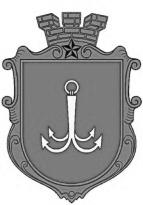 ОДЕСЬКА МІСЬКА РАДАПОСТІЙНА КОМІСІЯЗ ПИТАНЬ ПЛАНУВАННЯ, БЮДЖЕТУ І ФІНАНСІВ ________________№_________________на №______________від______________┌						┐ПРОТОКОЛ засідання комісії02.05.2023 року      14-00       каб. 307Присутні:1. Потапський Олексій Юрійович 2. Звягін Олег Сергійович3. Ієремія Василь Володимирович4. Макогонюк Ольга Олександрівна5. Мороховський Вадим Вікторович 6. Танцюра Дмитро Миколайович Запрошені: СЛУХАЛИ: Інформацію директора Департаменту міського господарства Одеської міської ради Н.Мостовських щодо уточнення об’єктів капітального ремонту ліфтів, визначених Міською цільовою програмою розвитку житлового господарства м. Одеси на 2022-2026 роки, з одночасним збільшенням бюджетних призначень на суму 25,0 млн.гривень (лист Департаменту № 01-57/297вих від 02.05.2023 року). Виступили: Потапський О.Ю., Звягін О.С., Ієремія В.В.Голосували за уточнення об’єктів капітального ремонту ліфтів, визначених Міською цільовою програмою розвитку житлового господарства  м. Одеси на 2022-2026 роки, з одночасним збільшенням бюджетних призначень на суму 25,0 млн.гривень:За – одноголосно.ВИСНОВОК: Погодити Департаменту міського господарства Одеської міської ради уточнення за об’єктами капітального ремонту ліфтів, визначених Міською цільовою програмою розвитку житлового господарства  м. Одеси на 2022-2026 роки, з одночасним збільшенням бюджетних призначень на суму 25,0 млн.гривень.СЛУХАЛИ: Інформацію щодо поправок до проєкту рішення «Про внесення змін до рішення Одеської міської ради від  30 листопаду 2022 року № 1012-VІІІ «Про бюджет Одеської міської територіальної громади на        2023 рік».Голосували за поправки до проєкту рішення «Про внесення змін до рішення Одеської міської ради від 30 листопаду 2022 року № 1012-VІІІ «Про бюджет Одеської міської територіальної громади на 2023 рік»:За – одноголосно.ВИСНОВОК: Внести поправку №5 до проєкту рішення «Про внесення змін до рішення Одеської міської ради від 30 листопаду 2022 року                   № 1012-VІІІ «Про бюджет Одеської міської територіальної громади на 2023 рік» (поправка додається). СЛУХАЛИ: Інформацію директора Департаменту міського господарства Одеської міської ради Н.Мостовських щодо виділення додаткового фінансування на загальну суму 3 000 000,00 грн. та у разі позитивного рішення внести зміни до Міської цільової програми збереження об’єктів культурної спадщини на території Центрального історичного ареалу міста Одеси на 2022 – 2024 роки (лист Департаменту № 01-57/299-вих від 02.05.2023 року). Виступили: Потаський О.Ю., Бедрега С.М., Ієремія В.В., Танцюра Д.М., Мороховський В.В., Макогонюк О.А.Голосували за висновок комісії:За – одноголосно.ВИСНОВОК: Доручити директору Департаменту культури, міжнародного співробітництва та європейської інтеграції Одеської міської ради Ліптузі І.Л. підготувати на чергову сесію проєкт  рішення «Про внесення змін до Міської цільової програми збереження об’єктів культурної спадщини на території Центрального історичного ареалу міста Одеси на 2022 – 2024 роки» в частині додаткового фінансування у загальній сумі 3 000 000,00 по наступним об’єктам:Протиаварійні роботи на фасадному флигелі житлового будинку за адресою: пров. Ляпунова, 12 у Приморському районі м. Одеси - об'єкта охорони культурної спадщини: "Будинок прибутковий Едуардса (інж. Чехович С.П., 1893 р.)". Пам'ятка архітектури та містобудування місцевого значення. Охоронний №438-Од. адреса: Ляпунова пров. (Софіївський), 12,     м. Одеса у сумі 1 500 000,00 грн.;Протиаварійні роботи на фасадному флігелі житлового будинку за адресою: вул. Ніжинська, 16 у Приморському районі м. Одеси - об’єкта охорони культурної спадщини: "Прибутковий будинок, в якому у 1909-1924 рр. жив Славін Л. – письменник". Пам’ятка історії, архітектури та містобудування місцевого значення. Охоронний № 505-Од. адреса:             вул. Ніжинська, 16, м. Одеса у сумі 1 500 000,00 грн.СЛУХАЛИ: Інформацію за зверненням Державного підприємства «Дирекція з будівництва міжнародного аеропорту «Одеса» щодо надання пільги зі сплати земельного податку.Голосували за висновок комісії:За – одноголосно. ВИСНОВОК: Законом України «Про внесення змін до Податкового кодексу України та інших законодавчих актів України щодо дії норм на період дії воєнного стану» від 15.03.2022 року № 2120-IХ доповнено положення Податкового кодексу України нормою, що звільняє певні категорії платників податків тимчасово, на період з 1 березня 2022 року по 31 грудня наступного за роком, у якому припинено або скасовано воєнний, надзвичайний стан, від плати за землю.Так, відповідно до положень п. 69.14 підрозділу 10 розділу ХХ Податкового кодексу України встановлено, що у вказаний період не нараховується плата за землю (земельний податок та орендна плата за земельні ділянки державної та комунальної власності) за земельні ділянки, визначені обласними військовими адміністраціями як засмічені вибухонебезпечними предметами та/або на яких наявні фортифікаційні споруди. Враховуючи викладене, рекомендувати Державному підприємству «Дирекція з будівництва міжнародного аеропорту «Одеса» письмово звернутися до Одеської обласної військової адміністрації та підтвердити, що земельна ділянка, визначається  як засмічені вибухонебезпечними предметами та/або на яких наявні фортифікаційні споруди (відповідно до п. 69.14 підрозділу 10 розділу ХХ Податкового кодексу України), і, відповідно, звернутися із цим листом до Державної Податкової служби. СЛУХАЛИ: Інформацію за зверненням ДП "Клінічний cанаторій ім.Горького" ЗАТ  "Укрпрофоздоровниця" щодо надання пільги зі сплати земельного податку.Голосували за висновок комісії:За – одноголосно. ВИСНОВОК: Законом України від 15 березня 2022 року № 2120-IX  «Про внесення змін до Податкового кодексу України та інших законодавчих актів України щодо дії норм на період дії воєнного стану» було встановлено, що з 1 березня 2022 року по 31 грудня року, наступного за роком, у якому припинено або скасовано воєнний, надзвичайний стан, не нараховується та не сплачується плата за землю (земельний податок та орендна плата за земельні ділянки державної та комунальної власності) за земельні ділянки (земельні частки (паї), що розташовані на територіях, на яких ведуться (велися) бойові дії, або на територіях, тимчасово окупованих збройними формуваннями російської федерації, та перебувають у власності або користуванні, у тому числі на умовах оренди, фізичних або юридичних осіб, а також за земельні ділянки (земельні частки (паї), визначені обласними військовими адміністраціями як засмічені вибухонебезпечними предметами та/або на яких наявні фортифікаційні споруди.Згідно п. 12.3. ст. 12 Податкового кодексу України сільські, селищні, міські ради в межах своїх повноважень приймають рішення про встановлення місцевих податків та зборів та податкових пільг зі сплати місцевих податків і зборів до 15 липня року, що передує бюджетному періоду, в якому планується застосовування встановлюваних місцевих податків та/або зборів, та про внесення змін до таких рішень.При цьому, відповідно п. п 12.3.7. п. 12.3. статті 12 Податкового кодексу України міським радам не дозволяється встановлювати індивідуальні пільгові ставки місцевих податків та зборів для окремих юридичних осіб та фізичних осіб - підприємців і фізичних осіб або звільняти їх від сплати таких податків та зборів.СЛУХАЛИ: Інформацію за зверненням Підприємства об’єднання громадян «Одеське учбово-виробниче підприємства» Українського товариства сліпих щодо надання пільги зі сплати земельного податку.Голосували за висновок комісії:За – одноголосно. ВИСНОВОК: Відповідно до статті 14-2 Закону України «Про основи соціальної захищеності осіб з інвалідністю в Україні» рішення про надання дозволу підприємствам та організаціям громадських об’єднань осіб з інвалідністю на право користування пільгами з оподаткування, отримання позик, фінансової допомоги, дотацій приймаються центральним органом виконавчої влади, що реалізує державну політику у сфері соціального захисту осіб з інвалідністю, ветеранів війни, обласними, Київською та Севастопольською міськими державними адміністраціями.Розпорядженням Одеської обласної адміністрації від 24.12.2021 №1360/од-2021 «Про надання дозволу підприємствам громадських організацій осіб з інвалідністю на право користування пільгами з оподаткування» ПОГ «Одеське УВП» УТОС було звільнено від сплати земельного податку у 2022 році. Відповідно до Постанови КМУ №323 від 19.03.2022, а саме пп.1п.1 дозволи на право користування пільгами з оподаткування для підприємств та організацій громадських об’єднань осіб з інвалідністю, строк дії яких закінчився в період дії воєнного стану в Україні, продовжуються на період його дії та протягом двох календарних кварталів після його припинення або скасування, тобто звільнення підприємства від сплати земельного податку подовжено на 2023 рік. При цьому, згідно п.284.3 ст. 284 Податкового кодексу України якщо платники податку, які користуються пільгами з цього податку, надають в оренду земельні ділянки, окремі будівлі, споруди або їх частини, податок за такі земельні ділянки та земельні ділянки під такими будівлями (їх частинами) сплачується на загальних підставах з урахуванням прибудинкової території.Ця норма не поширюється лише на бюджетні установи у разі надання ними будівель, споруд (їх частин) в тимчасове користування (оренду) іншим бюджетним установам, дошкільним, загальноосвітнім навчальним закладам незалежно від форм власності і джерел фінансування.Що стосується сплати плати за землю на період дії воєнного стану.З метою  підтримки українського бізнесу в умовах війни, Законом України від 15 березня 2022 року № 2120-IX  «Про внесення змін до Податкового кодексу України та інших законодавчих актів України щодо дії норм на період дії воєнного стану» було встановлено, що з 1 березня 2022 року по 31 грудня року, наступного за роком, у якому припинено або скасовано воєнний, надзвичайний стан, не нараховується та не сплачується плата за землю (земельний податок та орендна плата за земельні ділянки державної та комунальної власності) за земельні ділянки (земельні частки (паї), що розташовані на територіях, на яких ведуться (велися) бойові дії, або на територіях, тимчасово окупованих збройними формуваннями російської федерації, та перебувають у власності або користуванні, у тому числі на умовах оренди, фізичних або юридичних осіб, а також за земельні ділянки (земельні частки (паї), визначені обласними військовими адміністраціями як засмічені вибухонебезпечними предметами та/або на яких наявні фортифікаційні споруди.Підприємство об’єднання громадян «Одеське УВП» УТОС не є бюджетною установою, на його території не розміщені фортифікаційні споруди.  Отже, виходячи з аналізу наведених вище норм чинного податкового кодексу законодавчі підстави для звільнення від сплати земельного податку  зазначеного підприємства відсутні.Що стосується надання пільг по сплаті земельного податку Одеською міською радою, то згідно п. 12.3. ст. 12 Податкового кодексу України сільські, селищні, міські ради в межах своїх повноважень приймають рішення про встановлення місцевих податків та зборів та податкових пільг зі сплати місцевих податків і зборів до 15 липня року, що передує бюджетному періоду, в якому планується застосовування встановлюваних місцевих податків та/або зборів, та про внесення змін до таких рішень.При цьому, відповідно п. п 12.3.7. п. 12.3. статті 12 Податкового кодексу України міським радам не дозволяється встановлювати індивідуальні пільгові ставки місцевих податків та зборів для окремих юридичних осіб та фізичних осіб - підприємців і фізичних осіб або звільняти їх від сплати таких податків та зборів.СЛУХАЛИ: Інформацію за зверненням ДП "Клінічний cанаторій ім.Горького" ЗАТ "Укрпрофоздоровниця" щодо звільнення  від оподаткування податком на нерухоме майно, відмінне від земельної ділянки.Голосували за висновок комісії:За – одноголосно.ВИСНОВОК: Пільги зі сплати податку на нерухоме майно, відмінне від земельної ділянки, встановлені рішенням Одеської міської ради від 21.01.2015 року № 6258-VI «Про встановлення податку на майно в частині податку на нерухоме майно, відмінне від земельної ділянки» (зі змінами, внесеними рішеннями Одеської міської ради від 10.09.2015 року № 6915-VI, від 03.02.2016 року № 256-VII, від 16.03.2016 року № 428-VII,  від 08.02.2017 року № 1601-VII, від 30.01.2019 року № 4193-VII) та відповідно п. п 12.3.7. п. 12.3. статті 12 Податкового кодексу України міським радам не дозволяється встановлювати індивідуальні пільгові ставки місцевих податків та зборів для окремих юридичних осіб та фізичних осіб - підприємців і фізичних осіб або звільняти їх від сплати таких податків та зборів. СЛУХАЛИ: Інформацію за зверненням ТОВ «Міжнародний аеропорт «Одеса» щодо звільнення  від оподаткування податком на нерухоме майно, відмінне від земельної ділянки.Голосували за висновок комісії:За – одноголосно.ВИСНОВОК: Пільги зі сплати податку на нерухоме майно, відмінне від земельної ділянки, встановлені рішенням Одеської міської ради від 21.01.2015 року № 6258-VI «Про встановлення податку на майно в частині податку на нерухоме майно, відмінне від земельної ділянки» (зі змінами, внесеними рішеннями Одеської міської ради від 10.09.2015 року № 6915-VI, від 03.02.2016 року № 256-VII, від 16.03.2016 року № 428-VII,  від 08.02.2017 року № 1601-VII, від 30.01.2019 року № 4193-VII) та відповідно п. п 12.3.7. п. 12.3. статті 12 Податкового кодексу України міським радам не дозволяється встановлювати індивідуальні пільгові ставки місцевих податків та зборів для окремих юридичних осіб та фізичних осіб - підприємців і фізичних осіб або звільняти їх від сплати таких податків та зборів. СЛУХАЛИ: Інформацію за зверненням  Мартишенко Т.О.,                  ТОВ «М.В.С.», Мартишенко С.В., Мартишенко А.С. щодо звільнення  від оподаткування податком на нерухоме майно, відмінне від земельної ділянки.Голосували за висновок комісії:За – одноголосно.ВИСНОВОК: Пільги зі сплати податку на нерухоме майно, відмінне від земельної ділянки, встановлені рішенням Одеської міської ради від 21.01.2015 року № 6258-VI «Про встановлення податку на майно в частині податку на нерухоме майно, відмінне від земельної ділянки» (зі змінами, внесеними рішеннями Одеської міської ради від 10.09.2015 року № 6915-VI, від 03.02.2016 року № 256-VII, від 16.03.2016 року № 428-VII,  від 08.02.2017 року № 1601-VII, від 30.01.2019 року № 4193-VII) та відповідно п. п 12.3.7. п. 12.3. статті 12 Податкового кодексу України міським радам не дозволяється встановлювати індивідуальні пільгові ставки місцевих податків та зборів для окремих юридичних осіб та фізичних осіб - підприємців і фізичних осіб або звільняти їх від сплати таких податків та зборів. Голова комісії						Олексій ПОТАПСЬКИЙСекретар комісії						Ольга МАКОГОНЮКпл. Думська, 1, м. Одеса, 65026, УкраїнаБедрегаСвітлана Миколаївна   - заступник міського голови - директор Департаменту фінансів Одеської міської ради;МостовськихНаталія Іванівна- директор Департаменту міського господарства Одеської міської ради.